	OBEC TEHOV, TEHOV 2, 258 01 Vlašim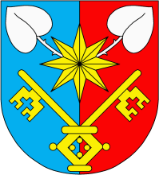 IČ: 00508501, bankovní spojení ČS a.s., č. účtu: 320078309/0800Odprodej pozemkuObec Tehov zveřejňuje odprodej pozemku – p. č. 722/1 část o výměře 10 m2 v katastrálním území Nemíž panu F. N. za cenu 100,- Kč za 1 m2. Pozemek p. č. 722/1 v k. ú. Nemíž je ve vlastnictví obce Tehov.Pozemek je na geometrickém plánu číslo 197-17/2023. Záměr na odprodej pozemku byl schválen Zastupitelstvem obce 20. 2. 2024.